REQUERIMENTO Nº 865/2018Requer informações referente ao Centro Dia do Idoso, em nosso Município.Senhor Presidente,Senhores Vereadores, CONSIDERANDO que na LEI Nº 8.842, DE 4 DE JANEIRO DE 1994, em seu Art. 1º A política nacional do idoso tem por objetivo assegurar os direitos sociais do idoso, criando condições para promover sua autonomia, integração e participação efetiva na sociedade em nosso Município;  CONSIDERANDO que fomos procurados por membros do conselho da Diocesano da Pastoral da pessoa Idosa, requerendo maiores informações sobre como se dará toda estrutura e seu funcionamento do Centro Dia do Idoso;CONSIDERANDO que essas informações se fazem necessárias, para um maior esclarecimento e orientação, para que os Idosos possam se organizar para requererem suas vagas;REQUEIRO que, nos termos do Art. 10, Inciso X, da Lei Orgânica do município de Santa Bárbara d’Oeste, combinado com o Art. 63, Inciso IX, do mesmo diploma legal, seja oficiado Excelentíssimo Senhor Prefeito Municipal para que encaminhe a esta Casa de Leis as seguintes informações: 1º) A Administração tem previsão de inauguração do Centro Dia do Idoso em nosso Município? 2º) Após a inauguração como se dará o cadastramento desse Idosos? 3º) Quantas vagas serão ofertadas no Centro Dia do Idoso?4º) Quais os pré-requisitos que serão requeridos para adquirirem as vagas?5º) Haverá uma conexão com as Igreja ( de todos seguimentos ) que já desenvolvem um trabalho especifico com os Idosos, para facilitar o cadastramento?6º) A Prefeitura irá disponibilizar veículos para a locomoção desse Idosos até o Centro Dia do Idosos?                      7º) Outras informações que julgarem necessárias.Plenário “Dr. Tancredo Neves”, 21 de Junho de 2018FELIPE SANCHES-Vereador-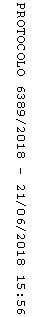 